NAME: ___________________________________________ CP:  1   2   3   4   DATE: ______________________________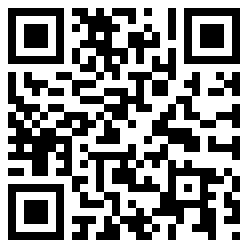 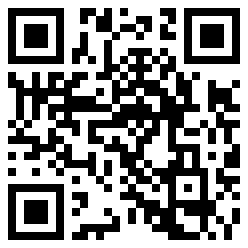 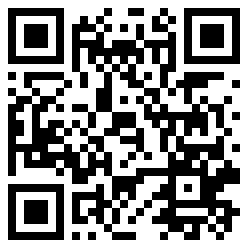 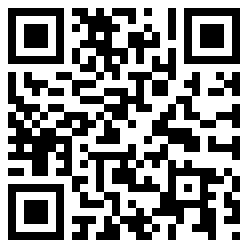 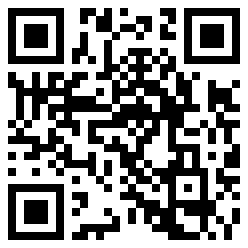 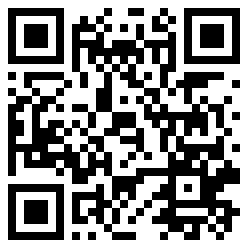 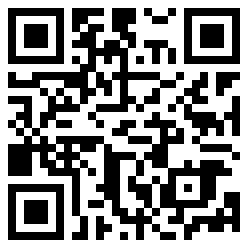 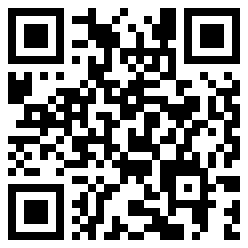 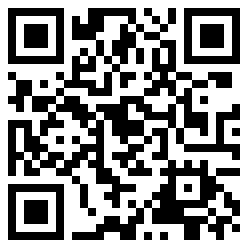 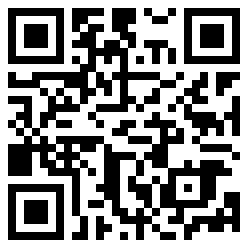 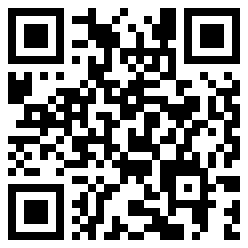 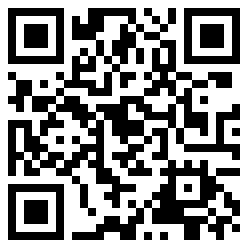 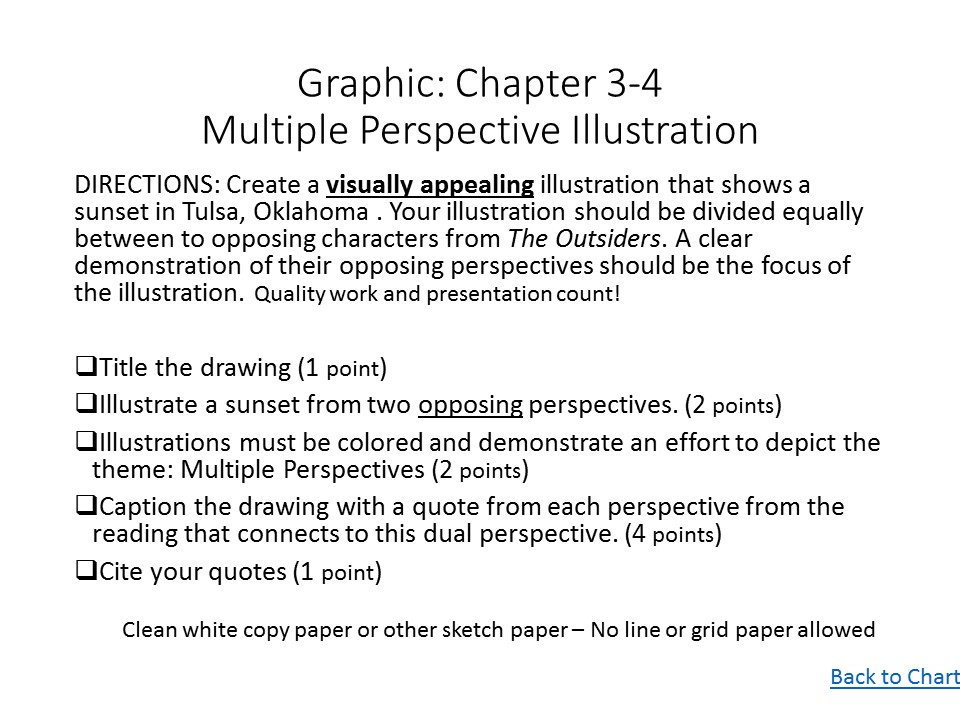 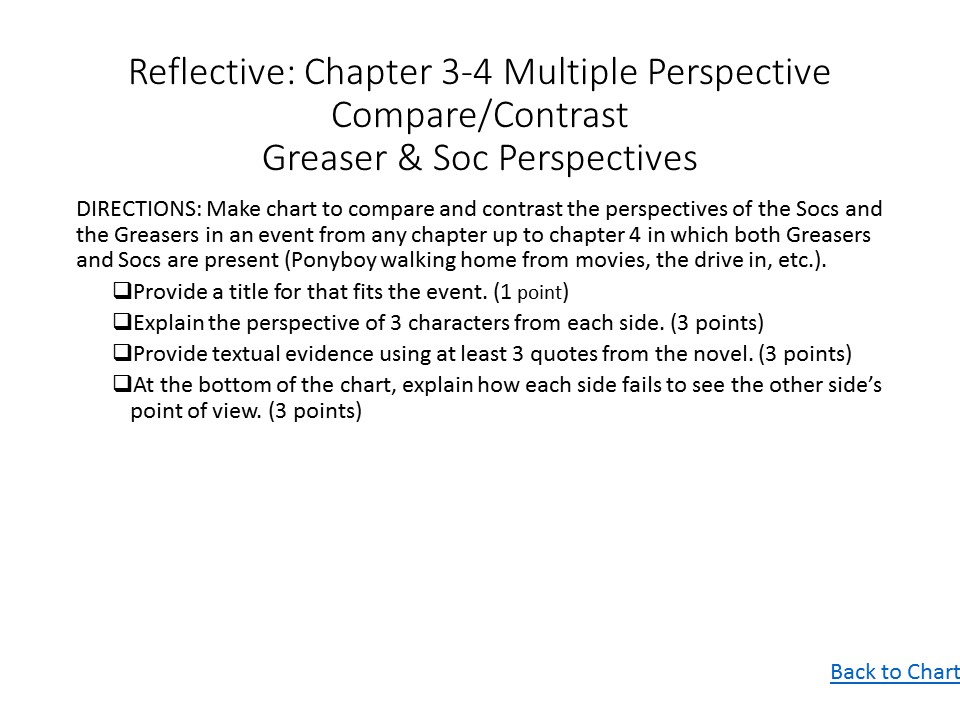 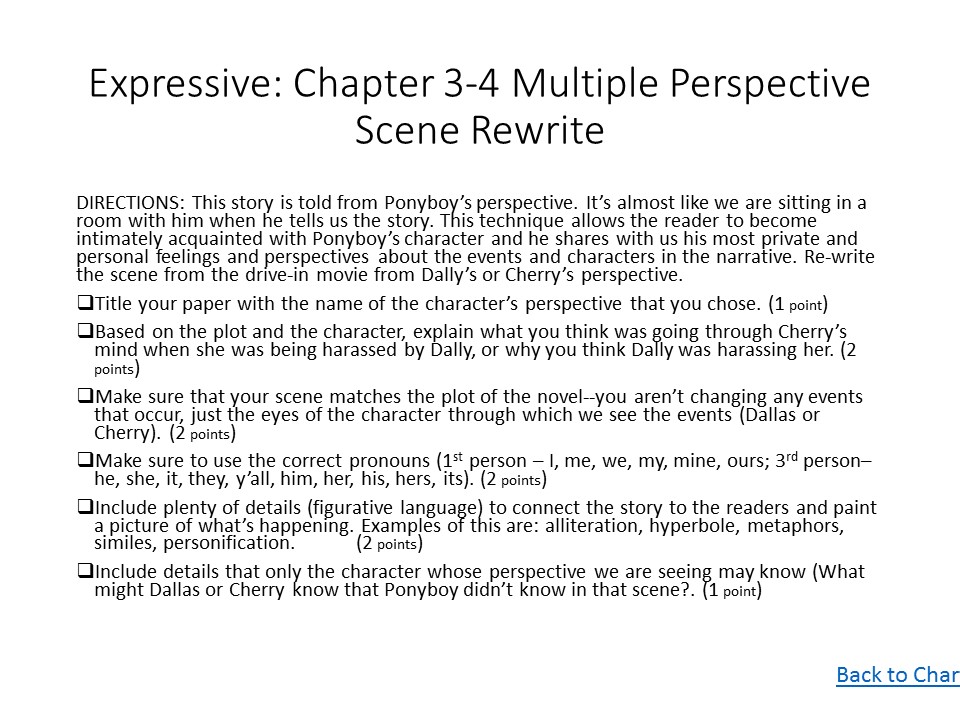 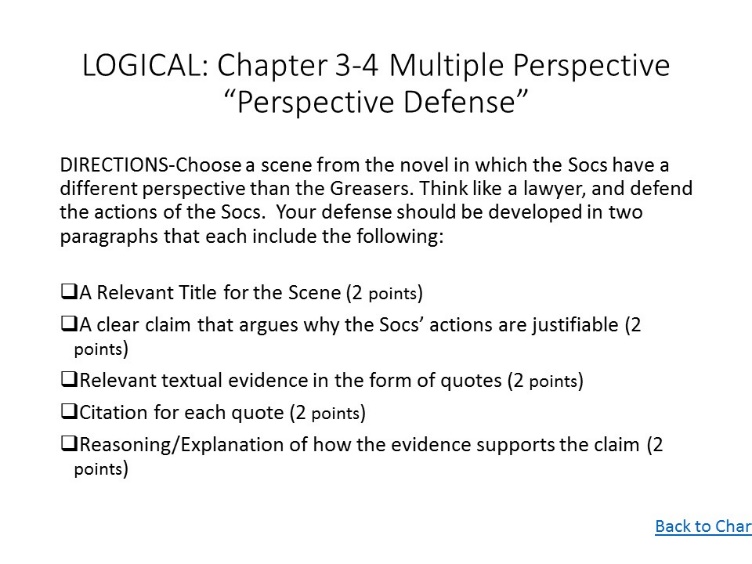 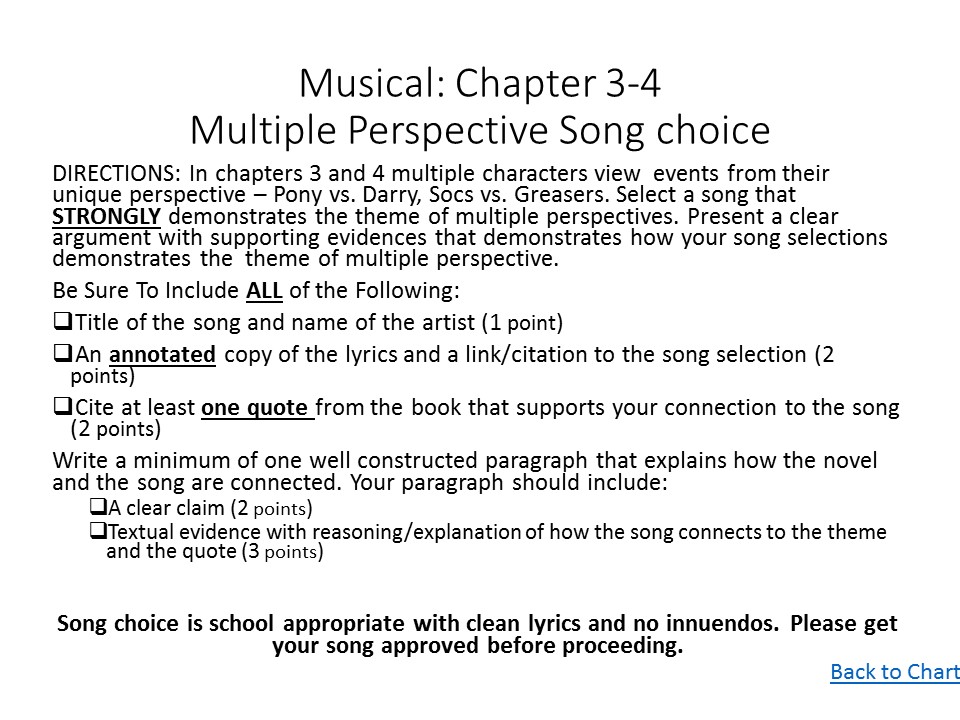 